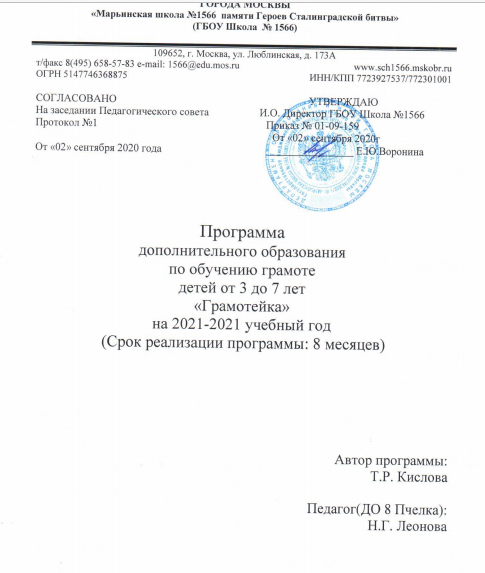 Пояснительная запискаПрограмма разработана в соответствии с ФЗ « Об образовании в РФ» , требованиями ФГОС дошкольного образования  и на основе требований к результатам освоения ООП. Курс подготовки к обучению грамоте для дошкольников  является начальным звеном непрерывного курса «обучение грамоте – русский язык – чтение и литература» , который создается в рамках Образовательной системы «Школа 2100». Общая цель программы – подготовить в ходе дошкольного и школьного развивающего обучения функционально-грамотную личность как показатель качественного обучения, обеспечить у школьника готовность к дальнейшему развитию, которая понимается как «… система свойств и качеств личности школьника, прежде всего в рамках определенного возрастного периода и при переходе от одного возрастного периода к следующему». Одним из способов достижения этой цели видится создание непрерывных курсов. Применительно к обучению родному языку под непрерывностью мы понимаем наличие последовательной цепи учебных задач на протяжении всего процесса овладения языком, переходящих друг в друга и обеспечивающих постоянное продвижение учащегося вперед на каждом из последовательных временных отрезков. Непрерывность же на границе «дошкольники – школа» обеспечивает преемственность в обучении. В связи с этим одна из целей настоящей программы – описание первого, начального звена непрерывного курса русского языка и обеспечение преемственности с нашими программами для начальной и средней школы. Дошкольный курс развития речи и подготовки к обучению грамоте призван обеспечить качественную подготовку детей к обучению в начальной школе по учебникам Образовательной системы «Школа 2100». При этом авторы отдают себе отчет в том, что готовность к школьному обучению определяется не умением ребенка читать и писать, а тем, в какую деятельность эти умения включены. Поэтому развитие дошкольника ведется по четырем основным линиям, определяющим его готовность к школьному обучению: 1) линия формирования произвольного поведения; 2) линия овладения средствами и эталонами познавательной деятельности; 3) линия перехода от эгоцентризма к умению видеть мир с точки зрения других людей; 4) линия мотивационной готовности. От того, как ребенок подготовлен к школе, зависит успешность его адаптации, вхождение в режим школьной жизни, его учебные успехи, психическое самочувствие. Доказано, что у детей, не готовых к систематическому обучению, труднее и дольше проходит период адаптации, приспособления к учебной (а не игровой) деятельности. У этих детей слабо развиты связная речь и умственные способности – они не умеют задавать вопросы, сравнивать предметы, явления, выделять главное, у них не сформирована привычка к элементарному контролю над собой. Основной целью обучения является работа над звуковой культурой речи детей, а основным содержанием – звуко-слоговой анализ слов. Проводится целенаправленная работа по развитию мышления, внимания, памяти, по усвоению зрительного образа каждой печатной буквы.  Используются специальные задания на:  выявление признаков сходства и различия между двумя и более предмета-ми;  выделение одинаковых предметов из группы предметов;  выделение лишнего предмета;  объединение различных предметов в группы;  выявление логических несоответствий в рисунке или рассказе,  умение различать похожие буквы и не смешивать их; развитие умения слого-звукового анализа и слогового чтения;  развитие внимания, памяти и воображения ребёнка; обведение по контуру и штриховка в разных направлениях. Особенностью программы является использование элементов логопедической методики для детей дошкольного возраста, цель которой – предупреждение ошибок в чтении и письме. Образовательная деятельность строится в занимательной, игровой форме с использованием речевых игр, что позволяет детям успешно овладеть звуковым анализом, с интересом наблюдать за особенностями слов, их использованием в речи. Учебный материал подается в сравнении, сопоставлении и побуждает детей постоянно рассуждать, анализировать, делать собственные выводы, учиться их обосновывать, выбирать правильное решение среди различных вариантов ответов. Таким образом, формируется и развивается главная ценность – творческое мышление ребенка, на основе которого постепенно будут складываться система знаний о языке и формироваться потребность владения языком, совершенствования речи.         Программа организации дополнительной деятельности детей дошкольного возраста по социально-педагогическому направлению «Грамотейка» предназначена для работы с детьми 3-7 лет  по Программе  «Школа -2100», Т.Р.Кислова.    Актуальность  этой программы осознается всеми. Это современная личностно-ориентированная образовательная система, которая реализует идеи развивающего образования непрерывно и приемственно от дошкольного этапа до окончания школы. Особенность - совершенствование содержания образования в рамках преемственности в формировании у детей личностных. познавательных, коммуникативных УУД.Цель программы-всестороннее развитие личности ребенка, его ценностных представлений об окружающем мире, развитие кругозора, интеллекта, личностных качеств.Задачи программыформирование ключевых компетенций дошкольников в рамках сотрудничества ДОУ и начальной школы:  предпосылок регулятивных УУДумение проявлять инициативу и самостоятельность в разных видах деятельности;умение обсуждать возникающие проблемы, правила, выбирать себе род занятий;умение выстраивать внутренний план действия;проявление умений произвольности предметного действия.предпосылок коммуникативных УУД- активное взаимодействие со сверстниками;                                                                                  - участие в совместных играх, организация их;- обсуждение возникших  проблем;- проявление любознательности;- поддерживание разговора на интересующую тему предпосылок познавательных УУД- умение принимать цель, поставленную педагогом;- умение действовать в соответствии с алгоритмом;- проявление самостоятельности в игровой деятельности, умение выбирать игру и    способы ее осуществления ;- умение слушать, понимать и пересказывать тексты;- проявление познавательного интереса к ближайшему окружению;- умение работать по предложенному воспитателем плану;- умение использовать предметные заместители;- умение увидеть целое из частей, классифицировать, осуществлять    сериацию.Планируемые результаты освоения программыПервый уровень результатов ( младшая группа, дети 3-4 лет)предполагает приобретение навыков речевой активности, расширение словаря, развитие грамматического стоя речи, знакомство со звуками, развитие связной речи, развитие мелкой моторики рук.Второй уровень результатов (средняя группа, дети 4-5 лет) предполагает1. Развитие звуковой культуры речи:        - знакомство со звучащими словами;        - сравнивание слов по звучанию;                  - знакомство с протяженностью слова (одно, 2-х, 3-х сложной                      слоговой  структуры);        - овладение интонационным выделением звука в слове,            определение 1 -го   звука в слове, называние слов по заданным           звукам;            - дифференциация твердых и мягких согласных звуков.                   2. Развитие умений говорения и слушания.                   3.Развитие интереса и внимания к слову.                   4. Развитие фонематического слуха.Третий уровень результатов ( старшая группа, дети 5-6 лет) выражается в формировании и в:развитии звуковой культуры речи:через знакомство со способом произнесения звуков, его условным обозначением; знакомстве с классификацией звуков: согласные и гласные, мягкие    и твердые, звонкие и глухие согласные звуки;развитии фонематического слуха:                - выделение звука в начале слова, в середине и в конце слова,                   определение положения звука в слове;               -  выделение в слове гласных звуков, согласных звуков, мягких и                   твердых, звонких и глухих согласных звуков.Четвертый уровень результатов ( подготовительная группа, дети 6-7 лет) : сформированность начальных знаний о языке , потребность владения языком, совершенствование речи:1.Обучение звуко-слоговому анализу:              - звуковой анализ состава слогов и слов дифференциация понятий                 «звук» и «буква»;              - соотнесение букв и звуков.      2. Развитие интереса и внимания к слову.      3.Формирование опыта чтения слогов. Система оценки достижения планируемых результатовИтоги реализации программы могут быть представлены через презентации проектов, участие в конкурсах, викторинах, КВН, марафонах, олимпиадах по разным направлениям. Содержательный раздел дополнительной деятельностиЛичностные УУД    - готовность к самостоятельной деятельности,  - умение планировать и организовывать  деятельностьПознавательные УУД-  умение самостоятельно собирать, сохранять, анализировать, преобразовывать- умение самостоятельно делать выводы, получать новые знания путем анализа и синтеза различных сведений- передавать информациюКоммуникативные УУД-  готовность к взаимодействию со сверстниками и со взрослымиСодержание изучаемого курсаОсновным содержанием обучения  детей является звуко-слоговой анализ слов. Работа по слого-звуковому анализу слов сочетается с работой по развитию речи, которая ведется по всем направлениям, описанным выше. 1. Звуки: понятие «звук»; органы артикуляции, способы произнесения звука, его условное обозначение; акустические характеристика звука; согласные и гласные звуки; твердые и мягкие, звонкие и глухие согласные; выделение в слове гласных звуков, согласных звуков, твердых, мягких, звонких, глухих согласных; выделение звука в начале, конце и середине слова, определение положения звука в слове; звуковой анализ состава слогов и слов; «чтение» и составление слогов и слов с помощью условных звуковых обозначений. 2. Слоги: понятие «слог», слоговой анализ слов;подбор слов на заданное количество слогов; выделение в словах первого и последнего слогов; подбор слов на заданный слог; составление прямых и обратных слогов. 3. Слова: выявление различий в звуковом (слоговом) составе двух слов; составление слова из звуков и слогов, из первых (последних) звуков или слогов в названии картинок; изменение слов путем замены, перестановки, добавления, исключения звуков или слогов; выявление повторяющихся в словах слогов с последующим их добавлением к другим словам; восстановление нарушенной последовательности звуков или слогов в структуре слова; последовательное преобразование слова в другие слова путем не-однократного изменения его звукового и слогового состава. 4. Буквы: знакомство с буквами; дифференциация понятий «звук» и «буква»; согласные и гласные буквы; соотнесение букв и звуков. В течение обучения проводится целенаправленная работа по развитию мышления, внимания, памяти. На занятиях используются специальные зада-ния на: *выявление признаков сходства и различиями между двумя и более предметами; *выделение лишнего предмета; *объединение различных предметов в группы; *выявление логических несоответствий в рисунке или рассказе.                         Форма организации:-  развивающие  игры-занятия  с детьми один раз в неделю- КВН, олимпиады, конкурсы, интеллектуальные марафоны, мастер-классы;- проектная деятельность с участием родителей и воспитателей Модель образовательной среды:        Перечень оборудования и дидактического материала Кабинет развивающего обученияАлфавитный демонстрационный и индивидуальный материалМетодическая литература по предметуДидактические пособия для групповой и индивидуальной деятельности с детьми : « ЛОГИКО-малыш», « Говорящая азбука», « Учимся читать», « Скоро в школу» , « Юный эрудит» , « Чемодан головоломок»,  видеопособия «АБВГД-ка», аудиозаписи « Мой алфавит» и др.Буквари для дошкольниковНаборы  « Умные слоги», « Синонимы и антонимы», « Пословицы наоборот», « Ребусы».Магнитная доскаУголок с материалами для самостоятельной деятельности детейМини-музей « Мудрая сова»Рабочий уголок преподавателя   с компьютерным оборудованиемПлан работы   дети 3 – 4 лет                                                                  План работы   дети 4 – 5 лет                                                План работы   дети 5 – 6 летПлан работы                                                                         дети 6 – 7 летЛитература по программе:1. Кислова Т.Р. По дороге к азбуке: Методические рекомендации для вос-питателей, логопедов, учителей и родителей к ч.3,4 / под научной редакцией Р.Н.Бунеева, Е.В.Бунеевой. - М.: Баласс, 2012. - 129с. 2. Кислова Т.Р. По дороге к азбуке: Методические рекомендации для вос-питателей, учителей и родителей / под научной редакцией Р.Н.Бунеева, Е.В.Бунеевой. - М.: Баласс, 2011. - 144с. 3. Кислова Т.Р., Иванова А.А. По дороге к Азбуке. Пособие по развитию речи и подготовке к обучению грамоте дошкольников, посещающих подготовительные логопедические группы. Ч. 5 (6-7 лет). - М.: Баласс, 2012. - 96с. 4. И.Г.Выготская, Н.В.Берковская "Звукоград, Буквоград и Златоустия" М: Линка - Пресс 2010 г. ТемаОсновные задачиКоличествочасовИстория о том, как Ежик и Лисенок попали в лес-Обучать  составлению описательного рассказа, знакомить с органами артикуляции, тренировать мелкую моторику рук1Ежик и лисенок осваиваются в лесу-Совершенствовать связную речь, обучать самостоятельному массажу рук и мимической мускулатуры,  развивать представления о различных эмоциях.1Знакомство с лесными жителями-Развивать связную речь, умения составлять описательный рассказ, расширять словарь, активизировать тактильные ощущения и способности их передать словами, развивать мелкую моторику рук.1История про аистенка-Расширять объем словаря, внимания, памяти, уметь рассуждать, воспитывать сострадания к птицам и животным и желание им помочь, формировать опыт сюжетной игры.1История о том, как летала улитка-Расширять объем словаря, классифицировать предметы по признакам, активизировать внимание, воображение, узнавать звук У в словах.1Про запасливую сороку-Развивать связную речь, обогащать словарь, формировать представление о звукоразличении, узнавать звук О в словах, развивать артикуляционные навыки, совершенствовать движения тонких пальцев рук.1Спасение мышонка-Тренировать воображение, мышление, память,обогащать словарь, узнавать звук И в словах, совершенствовать тонкую моторику рук, способность быстро производить и менять пальчиковые положения.1Про невоспитанную рысь-Развивать связную речь, узнавать звук Ы в словах, совершенствовать аналитические способности, навыки звукоразличения, тренировать артикуляционный аппарат, воспитывать уважение к чужому труду.1Сообразительный муравей-Обогащать словарь, развивать связную речь, знакомить со звуком Э, активизировать память и внимание.1Спасение коровы-Обогащать словарь, развивать связную речь и грамматический строй, знакомить со звуками М и  МЬ, развивать мелкую моторику, уметь выполнять движения в соответствии с текстом, реализовывать опыт сюжетной игры с элементами пальчиковых положений.1Про любопытную норку-Развивать умения производить операции синтеза и восполнения, совершенствовать тонкую моторику пальцев рук, знакомить со звуками Н и НЬ, осуществлять простейший звуковой анализ.1Про паука и птенчика-Обогащать словарь, развивать связную речь, активизировать аналитические способности, самоконтроль, воображение зрительное внимание, узнавать звуки П и ПЬ в словах, участвовать в сюжетной игре с элементами статичных положений движений пальцев.1Про белку и бобра-Увеличивать словарный запас, совершенствовать связную речь, знакомить  со звуками Б и БЬ, воспитание правил вежливого обращения друг другу.1Про опасного и умного филина-Увеличивать объем словаря, развивать грамматический строй речи, знакомить со звуками Ф и ФЬ, активизировать воображение, образное мышление, память, обучать восприятию ритмического рисунка  стихотворного текста и воспроизводить его ударами рук.1Про волчонка, который заблудился-Развивать связную речь, увеличивать объем словаря, активизировать внимание, контроль, память, знакомить со звуками В и ВЬ, воспитывать соучастие и готовность оказывать помощь.1Стрекоза – лесной  вертолетик-Расширять словарь, связную речь, обучать слоговому  анализу слов, узнавать звуки Т и ТЬ в словах, совершенствовать воображение, внимание, память, аналитические способности детей.1Встреча лисенка с дятлом-Закреплять умение составлять описательный рассказ, увеличивать словарь, развивать память, речевое внимание, знакомить со звуками  Д и ДЬ, обучать слоговому анализу, воспитывать у детей дружеское отношение к окружающим.1Лосенок ищет папу. -Развивать связную речь, расширять объем словаря, грамматический строй  речи,  узнавать звуки  Л и ЛЬ, совершенствовать слоговой анализ, активизировать внимание, память, воображение, уметь воспроизводить движения пальцев рук в соответствии с текстом.1Ку – ку,  кукушка !-Обогащать словарь, развивать связную речь, знакомить со звуками К и КЬ, совершенствовать воображение, аналитические способности, внимание, реализовывать сюжетную игру.1Визит диких гусей-Расширять объем словаря, развивать связную речь, грамматический строй, знакомить со звуками Г, ГЬ, закреплять умения воспроизводить движения кистей рук в соответствии с текстом, активизировать внимание, память, мышление, воображение.1Про хозяйственного хомяка-Развивать связную речь, грамматический строй, знакомить со звуками Х, ХЬ, закреплять умения производить ритмические движения руками и пальцами согласно ритму сопутствующего стихотворения.1Про заботливого зайчика и капризную чайку-Развивать связную речь, знакомить со звуком Й, формировать потребность проявлять заботу и приносить радость другу.1Про торопливую ящерицу и колючки-Реализовывать простейший звуковой анализ, знакомить со звуком Й, развивать связную речь,  учить умению быстро принимать и изменять пальчиковые положения.1Концерт суслика-Обогащать словарь, развивать связную речь, грамматический строй, слоговой анализ, активизировать воздушные струи, знакомить со звуками С, СЬ, тренировать силу и  активность мышц артикуляционного аппарата1В поисках меда для пчелы-Обогащать словарь, развивать связную речь, грамматический строй, слоговой анализ, знакомить со звуками З и ЗЬ, выполнять действия руками  в соответствии с текстом, обучать умению работать с лабиринтом.1Как цапля спасла непослушного лисенка- Обогащать словарь, развивать связную речь, грамматический строй, слоговой анализ, знакомить со звуком Ц, тренировать память, внимание, воображение, сообразительность, учить уметь чередовать статистические пальчиковые положения и динамические движения.1История про ужа-Обогащать словарь, развивать связную речь, грамматический строй, слоговой анализ, активизировать воздушные струи, знакомить со звуком Ш, воспитывать у детей сочувствие и желание помочь попавшему в беду.1Про толстого жука-Увеличивать объем словаря, развивать связную речь, грамматический строй, слоговой анализ, знакомить со звуком Ж, активизировать контроль за мышечными ощущениями, формировать у детей позитивное отношение к занятиям физкультурой и спортом.1Про воробья, который не умел чирикать-Знакомить со звуком Ч, увеличивать объем словаря, развивать связную речь, грамматический строй, слоговой анализ, фиксировать внимание на мышечных ощущениях, закреплять умение выполнять действия в соответствии с текстом.1Загадка – описание-Развивать образное мышление, творческое воображение, совершенствовать контроль за своими действиями, реализовывать сюжетную игру с элементами динамических движений1О том, как щука стала доброй- Обогащать словарь, развивать связную речь, грамматический строй, слоговой анализ, знакомить со звуком Щ, тренировать тонкую моторику рук, активизировать внимание, сообразительность, самоконтроль1История о вороне и шоколадном яйце-Обогащать словарь, развивать связную речь, грамматический строй, слоговой анализ, знакомить со звуками Р и РЬ, тренировать речевое и зрительное внимание, воображение, образное мышление.132ТемаОсновные задачиКоличествочасовИгрушки-Активизировать словарь, развивать речевое внимание, знакомить с органами артикуляции,развивать фонематические представления и грамматический строй речи.1Части тела-Развивать диалогическую речь, расширять словарь, развивать выразительность речи, путем подбора прилагательных, развивать умения узнавать  звук А, 1Осень-Обогащать  словарь, работать над связной речью,  развивать грамматический строй речи и  фонематический слух, учить звуковому анализу слова.1Фрукты-Уточнять и закреплять словарь, формировать навыки словообразования, развивать умения звукового анализа, развивать связную речь знакомить  со звуком Ы.1Овощи-Увеличивать объем словаря, обучать использованию простых предлогов в речи, знакомить со звуком У, расширять глагольную лексику, расширять навыки словоизменение, развивать умение  различать  звуки на слух.1Овощи – фрукты-Систематизировать словарь, закреплять навыки употребления предлогов, глагольной лексики, навыки образования и изменения словосочетаний, знакомить со звуком И.1Дом-Расширять словарь, закреплять навыки словообразования и словоизменения, формировать умения образовывать однокоренные слова, знакомство со звуком Э.1Мебель-Увеличивать объем словаря, закреплять навыки словообразования, развивать умения звукового анализа, звукоразличения,  знакомить с понятием «гласные звуки» 1Электроприборы-Развивать связную речь, речемыслительную деятельность,  фонематический слух и фонематическое восприятие, развивать умения звукового анализа, уточнять и систематизировать словарный запас, развивать грамматический строй речи.1Семья-Систематизировать словарь, знакомить с понятием «согласные звуки», проводить сравнительный анализ согласных и гласных звуков, знакомить со звуком М.1Посуда-Подбирать прилагательные-антонимы, образовывать и изменять слова суффиксальным способом, знакомить со звуком М, дифференцировать понятия «твердые» и «мягкие» согласные.             1Рабочие инструменты-Расширять объем словаря, развивать речемыслительную деятельность, развивать фонематическое  представление, знакомить со звуком К.1Головные уборы-Расширять словарный запас, развивать логическое мышление, связную речь, дифференцировать звуки К и КЬ.1Одежда-Развивать связную речь, расширять объем словаря, развивать умения обосновывать свои суждения, развивать умения звукового анализа слов, знакомить со звуком П и ПЬ.1Обувь-Активизировать словарь, глагольную лексику,уметь делать выводы и обосновывать свои суждения, знакомить со звуком Н.1Зима-Подбирать однокоренные слова, закреплять грамматические навыки, развивать фонематический слух, различать звуки Н и НЬ, составлять рассказ по картине.1Звери-Развивать  словарь, диалогическую речь, речемыслительную деятельность, развивать фонематические представления, проводить сравнительный анализ, знакомить со звуками Л и ЛЬ.1Домашние животные-Активизировать словарь, развивать умение производить сравнительный анализ, развивать грамматические представления, знакомство и дифференциация звуков В и ВЬ, расширять глагольную лексику.1Птицы-Обогащать словарь, развивать речемыслительную деятельность, развивать умения звукового анализа, уметь обосновывать свои суждения, развивать фонематическое восприятие, знакомить и сопоставлять звуки Т и ТЬ.1Животные жарких стран-Закреплять навыки словоизменения, развивать представление о предлогах, обогащать словарь, развивать фонематические представления,  знакомить со звуком Ж.1Рыбы-Расширять объем словаря, грамматические умения, развивать навыки сравнительного анализа (предметного и звукового), знакомить со звуком Щ.1Хлебные и молочные продукты-Обогащать словарный запас, активизировать грамматические умения, развивать фонематический слух, знакомить со звуками Б и БЬ.1Магазины-Расширять объем словаря, развивать творческое воображение, аналитические способности, умение систематизировать предметные и звуковые представления, знакомить со звуками Ф и ФЬ.1Транспорт-Обогащать словарный запас, развивать связную речь, развивать умения фонематического и звукового анализа, знакомство со звуками Р и РЬ.1Город-Закреплять и систематизировать тематический словарь, развивать грамматические навыки, фонематический слух, знакомить со звуком Г и ГЬ.1Почта-Развивать речевое внимание, умение согласовывать слова в словосочетаниях,активизировать  умения звукового анализа, знакомить со звуком Ч.1Спорт-Развивать тематический словарь, умение согласовывать слова в словосочетаниях, развивать фонематический слух, знакомить со звуком С.1Весна-Расширять словарь, развивать грамматический строй речи, связную речь, учить делать выводы и обосновывать суждения, развивать умения звукового анализа, знакомить со звуком Ц.1Профессии-Увеличивать объем словаря, развивать грамматический строй речи, связную речь, расширять представления о предлогах (сложные предлоги), знакомить с предлогами Х и ХЬ.1Детский сад-Расширять словарь, глагольную лексику, развивать пространственные представления (в ходе знакомства с предлогами), знакомить и дифференцировать звуки Д и ДЬ.1Плоды и семена-Расширять объем словаря, активизировать речевое внимание, критичность мышления, развивать связную речь, развивать умения звукового анализа, знакомить со звуком Ш.1Цветы-Увеличивать объем словаря, развивать речевое внимание, критичность мышления, навыки словоизменения, образования словосочетаний, связную речь, знакомить со звуками З и ЗЬ.132ТемаОсновные задачиКоличествочасовЗвуки и буквы-Расширять и систематизировать словарный запас. Закреплять представления о звуках и буквах.1Слова. Звуки-Дифференцировать звуки и буквы, развивать речевое внимание, формировать понятие слово.1Звук А-Развивать диалогическую речь, ее выразительность путем подбора прилагательных, закреплять звук А.1Звук О-Работать над связной речью, развивать фонематические представления, закреплять понятия звука О.1Звук ЭРазвивать фонематический слух, закреплять понятие звука  Э, восстанавливать графический образ буквы. 1Звук И-Систематизировать словарь, закреплять звук  И, развивать мелкую моторику рук (штриховать, обводить контур).1Звук Ы-Продолжать развивать связную речь, закреплять звук Ы, читать звуки, развивать диалогическую речь.1Дифференциация звуков И - Ы.-Продолжать формировать понятие о слове, дифференцировать звуки И – Ы,отработка слитного произношения слогов.1Звук У-Увеличивать объем словаря, использовать в речи предлоги, отрабатывать слитное произношение слогов.1Гласные звуки и их дифференциация-развивать навыки словоизменения, расширять глагольную лексику, развивать умение слогового анализа1Звук М. Согласные звуки. Слоги-Развивать грамматический строй речи, сравнительный анализ гласных и согласных звуков, читать слоги.1Звук М. Твердые и мягкие согласные-Закреплять понятия твердый и мягкий согласные звуки, отрабатывать сравнительный анализ, читать звуки.1Звук Н-Развивать лексический и грамматический строй речи,  читать звуки.1Звук НЬ.-Развивать речевое внимание, умение звукового анализа звука НЬ, читать звуки, делать сравнительный анализ.1Звук П-Развивать фонематический слух, умение слогового анализа, читать звуки и слоги.1Звук ПЬ-Активизировать словарь, развивать умение слогового анализа, читать звуки и слоги, систематизировать словарный запас.1Звук Т-Развивать грамматические умения, фонематический слух, читать слоги,  развивать навыки словообразования.1Звук ТЬ-Развивать звуковой анализ, речемыслительную деятельность, читать слоги.1Звук К-Развивать фонематический слух, звуковой анализ, читать слоги,систематизировать словарный запас.1Звук КЬ-Дифференцировать звуки К и КЬ, развивать фонематический слух, развивать связную речь, читать слоги.1Звук Х-Развивать диалогическую и связную речь,складывание и чтение слогов, развивать речемыслительную деятельность.1Звук ХЬ- Дифференцировать звуки Х и ХЬ, читать слоги,  расширять активный словарь, продолжать развивать навыки  словообразования.1Дифференциация звуков К-Х, КЬ-ХЬ-Закреплять знание согласных звуков, читать слоги, закреплять фонематические представления.1Звук Ф-Дифференцировать  слоги, развивать лексический и грамматический строй речи, читать слоги.1Звук ФЬ.-Уметь систематизировать систематизировать  звуковые представления,  развивать творческое воображение.1Звук Й-Работать над интонационной выразительностью, развивать фонематический слух, учить умению систематизировать звуковые представления.1Звуки Й, О. Дружные звуки-Уточнять и систематизировать словарь,дифференцировать звуки, развивать фонематический слух, читать слоги.1Звуки Й, У-Систематизировать грамматические представления, развивать фонематический слух, читать слоги, активизировать словарь.1Звуки Й, А-Расширять активный словарь, развивать монологическую речь,  дифференцировать звуки, читать слоги.1Звуки Й, Э-Расширять активный словарь, дифференцировать звуки, закреплять фонематические представления, читать звуки.1Дифференциация звуков Й-Э, Й-О,    Й-У, Й-А-Дифференцировать звуки, закреплять фонематические представления, развивать умение восполнять структуру слова, читать слоги.1Рассказ по сюжетной картине-Развивать связную речь, обогащать словарный запас, развивать звуковую культу речи.132ТемаОсновные задачиКоличество часовЗвук Л-Восполнять буквенный состав слов, звуковой анализ слов,  графический образ  букв. обучать ответам на вопросы,  диалогической речи.1Звук ЛЬ-Закреплять понятия твердости и мягкости согласных звуков, конструировать слова из букв.1Дифференциация звуков ЛЬ и Й-Дифференцировать звуки ЛЬ и Й, самостоятельно подбирать слова, различать звуки и буквы1Звуки В и ВЬ-Различать твердые и мягкие согласные звуки, звуковой и слоговой анализ слов, обогащать активный и пассивный словарь.1Дифференциация звуков В – Ф, ВЬ – ФЬ-Знакомить с классификацией звуков: согласные и гласные звуки, твердые и мягкие, звонкие и глухие согласные.1Звук Ч-Определять звук Ч в словах,  восполнять слова путем добавления слогов, работать по развитию мелкой моторики рук.1Звук Щ-Определять в словах звук Щ, развивать фонематический слух,  читать слоги, работать над предложением.1Дифференциация звуков Ч – Щ- Дифференцировать звуки Ч и Щ, закреплять понятия мягкости согласных звуков, конструировать слова из букв.1Звуки Б и БЬ- Дифференцировать звуки Б и БЬ, составлять слоги и слова с помощью условных обозначений, развивать мелкую моторику рук.1Дифференциация звуков Б – П, БЬ – ПЬ-Развивать речевое внимание, произносить сложный слоговой состав, читать слоги.-Выявлять правильный графический образ буквы, работать над интонационной выразительностью, развивать фонематический слух.1Звуки Д – ДЬ-Развивать речевое внимание, произносить сложный слоговой состав, читать слоги.-Выявлять правильный графический образ буквы, работать над интонационной выразительностью, развивать фонематический слух.1Дифференциация Д – Т, ДЬ – ТЬ-Развивать воображение, сравнительный анализ, читать слоги.1Звук С-Развивать звуковой анализ, учить умению согласовывать слоги, развивать умения делать и обосновывать свои суждения, выделять согласные звуки.1Звук СЬ-Расширять активный словарь, читать слоги, развивать навыки слогового анализа.1Звук Ц-Развивать звуковой анализ, речевое внимание, закреплять умение читать  по слогам.1Буква Ь, буква Ъ-Закреплять умение делать звуко-буквенный и слоговой анализ слов, конструировать слова из букв.1Дифференциация звуков Ц – С, Ц – Ч  -Развивать грамматические представления, дифференцировать звуки, развивать выразительные средства речи.1Звуки Г и ГЬ-Дифференцировать звуки Г и ГЬ, закрплять понятия твердый и мягкий согласные звуки, отрабатывать слитное произношение слов.1Дифференциация звуков Г – К, ГЬ – КЬ-Развивать грамматический строй речи, сравнительный анализ согласных звуков, чтение слогов.1Звук З-Развивать выразительные средства речи, навыки словоизменения, читать слоги.1Звук ЗЬ-Дифференцировать звуки, развивать фонематический слух, различать звуки и буквы, работать над предложением.1Дифференциация звуков С – З, СЬ – ЗЬ-Определять звуки в словах, выявлять правильный графический образ буквы, закреплять понятия  понятия твердый и мягкий согласные звуки.1Звук Ш-Определять в словах звук Ш, продолжать конструировать слова из букв, составлять предложения.1Дифференциация звуков Ш – С, Ш – Щ-Сопоставлять звуки, развивать навыки словоизменения, развивать слоговой анализ,читать слоги.1Звук Ж-Развивать фонематический слух, согласовывать слоги, расширять активный словарь.1Дифференциация звуков Ж-Ш, Ж-З-Расширять грамматические умения, развивать  навыки сравнительного анализа, дифференцировать звуки, читать слоги.1Звук Р-Развивать фонематический слух, умение проводить сравнительный анализ, обосновывать свои суждения.1Звук РЬ-Сопоставлять звуки, читать слоги, развивать мыслительную деятельность.1Дифференциация звуков Р – Л, РЬ – ЛЬ-Развивать умения звукового анализа, расширять активный словарь, развивать воображение, читать слоги.1Звонкие и глухие согласные-Развивать фонематический слух, звуковую культуру  речи, читать слоги.1Свистящие согласные-Развивать звуковую культуру речи, фонематический слух, обогащать словарь.1Шипящие согласные-Сопоставлять звуки,  закреплять навыки словоизменения, развивать фонематический слух, читать слоги.132